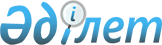 О порядке прикомандирования военнослужащих, сотрудников органов внутренних дел, финансовой полиции, прокуратуры к отдельным государственным органам 
Республики Казахстан
					
			Утративший силу
			
			
		
					Постановление Правительства Республики Казахстан от 3 августа 2004 года № 826. Утратило силу постановлением Правительства Республики Казахстан от 20 октября 2011 года № 1192      Сноска. Утратило силу постановлением Правительства РК от 20.10.2011 № 1192 (вводится в действие по истечении десяти календарных дней со дня первого официального опубликования).

      Правительство Республики Казахстан постановляет: 

      1. Прикомандирование военнослужащих, сотрудников органов внутренних дел, финансовой полиции, прокуратуры (далее - прикомандированные лица) к Администрации Президента Республики Казахстан, аппаратам палат Парламента Республики Казахстан, Канцелярии Премьер-Министра Республики Казахстан осуществляется с целью выполнения задач, определенных соответствующими законами Республики Казахстан, на основании акта Правительства Республики Казахстан. 

      2. Прикомандированным лицам выплачиваются должностные оклады, установленные для соответствующих категорий работников Администрации Президента Республики Казахстан, аппаратов палат Парламента Республики Казахстан, Канцелярии Премьер-Министра Республики Казахстан, а также оклады (доплаты) по воинскому (специальному) званию, установленные действующим законодательством . 

      3. Премирование прикомандированных лиц осуществляется исходя из должностных окладов в порядке, определенном для работников Администрации Президента Республики Казахстан, аппаратов палат Парламента Республики Казахстан, Канцелярии Премьер-Министра Республики Казахстан.



      4. Выплата должностных окладов, пособий на оздоровление и премий прикомандированным лицам производится за счет средств, предусмотренных на содержание Администрации Президента Республики Казахстан, аппаратов палат Парламента Республики Казахстан, Канцелярии Премьер-Министра Республики Казахстан. Иные выплаты, а также обеспечение вещевым имуществом производятся соответственно Министерством обороны Республики Казахстан, Комитетом национальной безопасности Республики Казахстан, Службой внешней разведки Республики Казахстан "Сырбар", Службой охраны Президента Республики Казахстан, Министерством внутренних дел Республики Казахстан, Агентством Республики Казахстан по борьбе с экономической и коррупционной преступностью (финансовая полиция) и Генеральной прокуратурой Республики Казахстан. 

      Сноска. Пункт 4 с изменением, внесенным постановлением Правительства РК от 03.07.2010 № 694.

      5. Присвоение прикомандированным лицам очередных воинских и специальных званий осуществляется в соответствии с действующим законодательством. 

      Аттестация прикомандированных лиц производится в порядке, установленном для работников Администрации Президента Республики Казахстан, аппаратов палат Парламента Республики Казахстан, Канцелярии Премьер-Министра Республики Казахстан. 

      6. За прикомандированными лицами сохраняется соответственно статус военнослужащих, сотрудников органов внутренних дел, финансовой полиции, прокуратуры. 

      Пенсионное обеспечение прикомандированных лиц осуществляется в соответствии с пенсионным законодательством. При этом в расчет принимаются должностные оклады по занимаемым ими должностям в Администрации Президента Республики Казахстан, аппаратах палат Парламента Республики Казахстан, Канцелярии Премьер-Министра Республики Казахстан. 

      По остальным выплатам единовременного характера в расчет принимаются должностные оклады по последней должности, занимаемой до прикомандирования. 

      7. Внести в постановление Правительства Республики Казахстан от 26 августа 1998 года N 803 "Об утверждении Правил исчисления выслуги лет военнослужащим, сотрудникам органов внутренних дел, финансовой полиции, Государственной противопожарной службы, уголовно-исполнительной системы Министерства юстиции Республики Казахстан, назначения и выплаты единовременных пособий" (САПП Республики Казахстан, 1998 г., N 29, ст. 255) следующее изменение: 

      в Правилах исчисления выслуги лет военнослужащим, сотрудникам органов внутренних дел, финансовой полиции, Государственной противопожарной службы, уголовно-исполнительной системы Министерства юстиции Республики Казахстан, назначения и выплаты единовременных пособий, утвержденных указанным постановлением: 

      в пункте 12 слова ", а прикомандированным для работы в представительных и исполнительных органах Республики Казахстан, ведомствах, учреждениях и организациях и получившим перед увольнением со службы заработную плату в порядке и размерах, установленных для работников этих органов, - их должностного оклада, установленного по аналогичной на день увольнения со службы должности" исключить. 

      8. Признать утратившими силу: 

      1) постановление Кабинета Министров Республики Казахстан от 14 июля 1993 года N 604 "О порядке прикомандирования военнослужащих офицеров и лиц начальствующего состава органов внутренних дел к аппаратам Верховного Совета, Президента и Управления Делами Кабинета Министров Республики Казахстан"; 

      2) постановление Кабинета Министров Республики Казахстан от 29 сентября 1994 года N 1077 "О внесении изменений и дополнений в постановление Кабинета Министров Республики Казахстан от 14 июля 1993 г. N 604". 

      9. Настоящее постановление вступает в силу со дня подписания.       Исполняющий обязанности 

          Премьер-Министра 

       Республики Казахстан 
					© 2012. РГП на ПХВ «Институт законодательства и правовой информации Республики Казахстан» Министерства юстиции Республики Казахстан
				